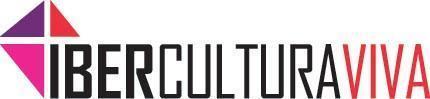 EDITAL PARA APOIO A REDES DE CULTURA DE BASE COMUNITÁRIA 2016ANEXO 1: FORMULÁRIO DE INSCRIÇÃOCategoria IIdentificação da rede Nome da rede: Organizações participantes:*No caso de possuir personalidade jurídica, descrever que tipo (associação civil, fundação, cooperativa, etc)**As organizações que tenham participado do I ou II Congresso Latino-americano de CVC deverão anexar documentação comprobatória (certificados, matérias jornalísticas, fotografias, etc)Organização responsávelBreve descrição da rede Atividades já realizadas pela rede Contribuição da rede para as políticas de cultura de base comunitária Proposta de eventoDescrição:Objetivos:Metas e atividades: Resultados esperados e impacto:Público destinatário:Participação de atores: Estrutura de gestão e estratégias de monitoramento e avaliação do evento:Cronograma:Equipe técnica:Orçamento:Possui outros aportes para sua realização? Indicar quais:Há outras redes, organizações ou instituições colaboradoras? Indicar quais e de que modo colaboraram para a realização do evento: 3. Dados bancáriosNomeCidade/paísÁrea de atuaçãoAno de fundaçãoCorreio eletrônicoSite/redes sociaisPessoa jurídica*Participou de Congressos CVC**Nome:País:Área de atuação:Ano de fundaçãoTipo e N° de pessoa jurídica: Tipo e N° de pessoa jurídica: Código postal:Código postal:Telefone:Correio eletrônico:SiteRedes sociaisResponsável:Documento de identidade:Telefone:Correio eletrônico:Nome:Tipo de evento:Lugar de realização:Datas:MetasAtividadesatividade/mês12345678910RubricaDescriçãoQuantidadeCustounitárioTotal USD (dólares americanos)Bens de consumoBens de uso Passagens e diáriasHospedagem Serviços comerciais e profissionaisMaterial gráficoHonoráriosMontante total:Montante total:Montante total:Montante total:Montante total:Montante solicitado ao programa: Montante solicitado ao programa: Montante solicitado ao programa: Montante solicitado ao programa: Montante solicitado ao programa: Montante mínimo para sua realização: Montante mínimo para sua realização: Montante mínimo para sua realização: Montante mínimo para sua realização: Montante mínimo para sua realização: Organização responsávelOrganização responsávelOrganização responsávelBancoBancoBancoEndereço da agênciaEndereço da agênciaEndereço da agênciaCidadePaísCódigo postalNome do bancoAgênciaConta (tipo e número)SWIFT/BICSWIFT/BICSWIFT/BIC